	В соответствии с приказом финансового управления от 29.08.2008  № 15 «Об утверждении порядка составления и ведения сводной бюджетной росписи бюджета Ханкайского муниципального района  и бюджетных росписей главных распорядителей средств местного бюджета, главных администраторов источников финансирования дефицита местного бюджета», на основании уведомлений по расчетам между бюджетами Департамента по делам молодежи Приморского края от 08.02.2018 № 17, Департамента по делам молодежи Приморского края от 08.02.2018 № 42ПРИКАЗЫВАЮ:          1. Внести изменения в сводную бюджетную роспись бюджета Ханкайского муниципального района на 2018 год:1.1.  Увеличить бюджетные ассигнования по расходам: по ведомству 952 «Администрация Ханкайского муниципального района Приморского края», по разделу 1000 «Социальная политика», по подразделу 1003 «Социальное обеспечение населения», по целевой статье 05958R4970 «Субсидии бюджетам муниципальных образований Приморского края на социальные выплаты молодым семьям для приобретения (строительства) жилья эконом-класса за счет средств краевого бюджета», по дополнительной классификации 18-В04 на сумму 393 500,00  рублей.2. Контроль  за исполнением данного приказа оставляю за собой.Начальник  управления                                                       О.М. Голубцова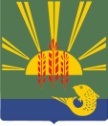 ФИНАНСОВОЕ УПРАВЛЕНИЕАДМИНИСТРАЦИИ ХАНКАЙСКОГО МУНИЦИПАЛЬНОГО РАЙОНА                                                                                                                                                                                                                                                                                                         ПРИМОРСКОГО КРАЯФИНАНСОВОЕ УПРАВЛЕНИЕАДМИНИСТРАЦИИ ХАНКАЙСКОГО МУНИЦИПАЛЬНОГО РАЙОНА                                                                                                                                                                                                                                                                                                         ПРИМОРСКОГО КРАЯФИНАНСОВОЕ УПРАВЛЕНИЕАДМИНИСТРАЦИИ ХАНКАЙСКОГО МУНИЦИПАЛЬНОГО РАЙОНА                                                                                                                                                                                                                                                                                                         ПРИМОРСКОГО КРАЯФИНАНСОВОЕ УПРАВЛЕНИЕАДМИНИСТРАЦИИ ХАНКАЙСКОГО МУНИЦИПАЛЬНОГО РАЙОНА                                                                                                                                                                                                                                                                                                         ПРИМОРСКОГО КРАЯПРИКАЗПРИКАЗПРИКАЗПРИКАЗ28.02.2018№№03с. Камень-Рыболовс. Камень-Рыболовс. Камень-Рыболовс. Камень-РыболовО внесении изменений в сводную бюджетную  роспись  бюджета Ханкайского   муниципального   районаО внесении изменений в сводную бюджетную  роспись  бюджета Ханкайского   муниципального   района